Lesson 4 Practice ProblemsA rectangle with area 12 square units is dilated by a scale factor of . Find the area of the image for each given value of .The area of a circle of radius 1 is  units squared. Use scaling to explain why the area of a circle of radius  is  units squared.Trapezoid  was created by dilating trapezoid  using  as the center of dilation.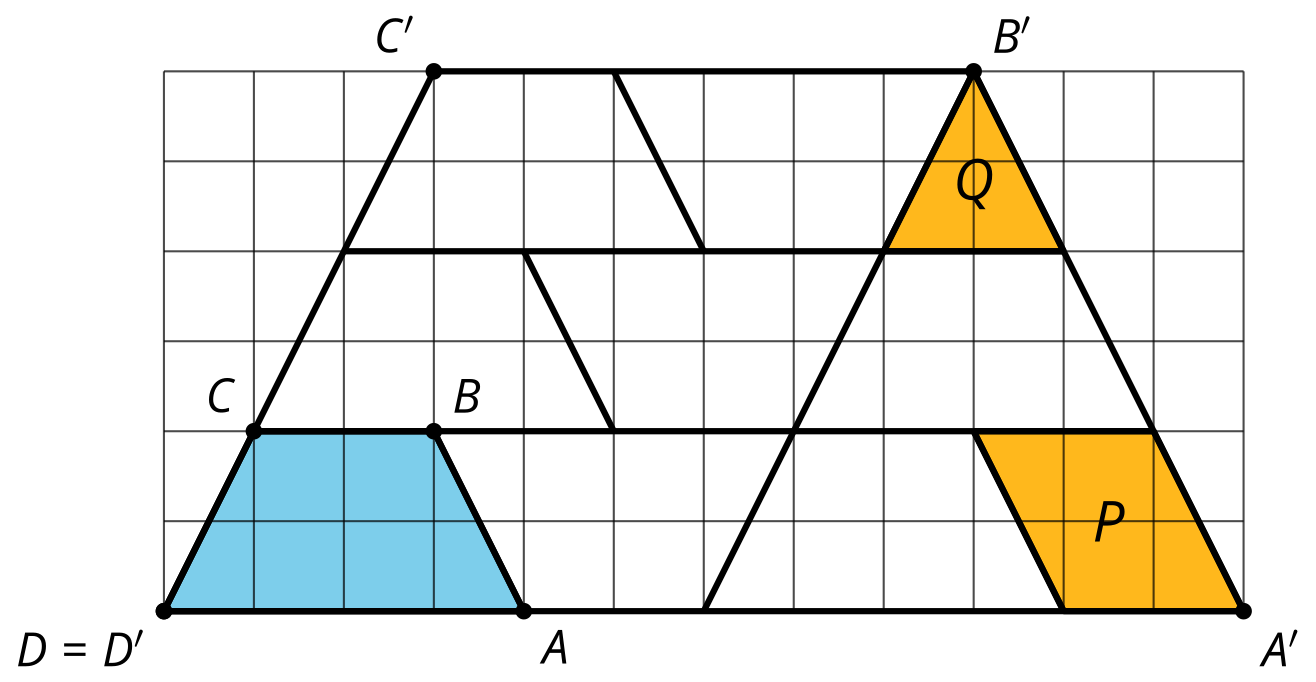 What was the scale factor of the dilation?Based on the scale factor, how many copies of , including the original, should fit inside ?How can you see your answer to these questions in the diagram?Each image shows a quadrilateral in a plane. The quadrilateral has been dilated using a center above the plane and a scale factor between 0 and 1. Estimate the scale factor that was used for each dilation.Dilation A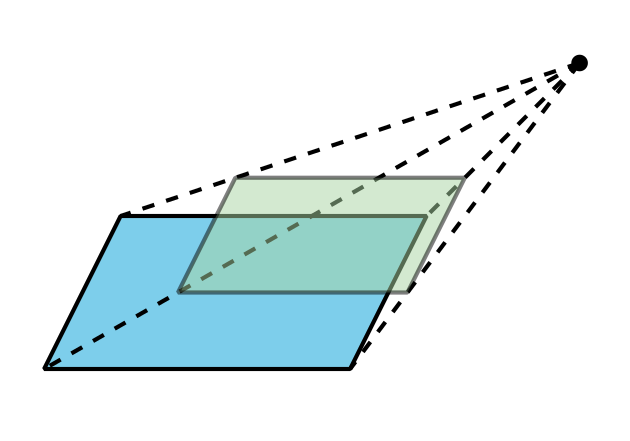 Dilation B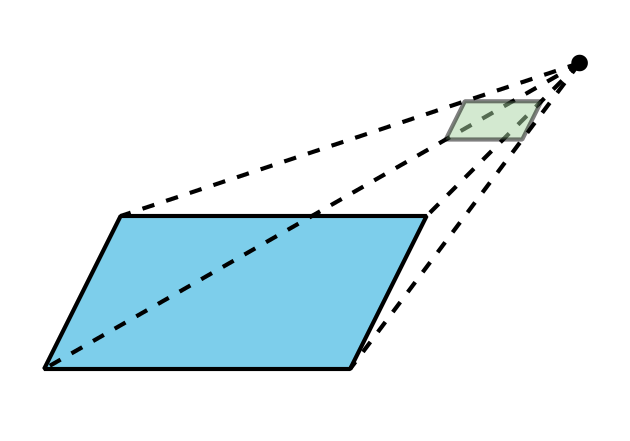 Dilation C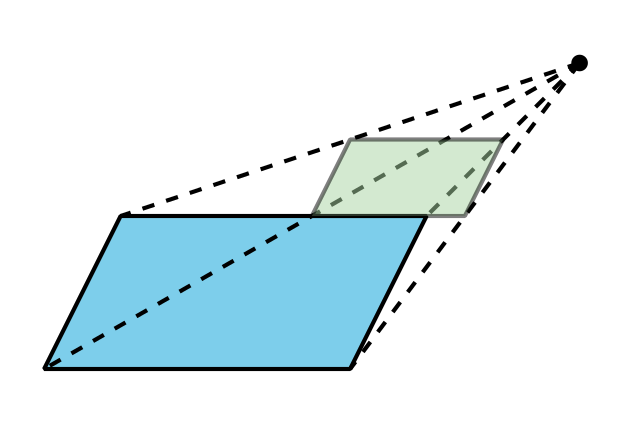 (From Unit 5, Lesson 3.)Select the solid whose cross sections are dilations of some two-dimensional shape using a point directly above the shape as a center and scale factors ranging from 0 to 1.conecubecylindertriangular prism(From Unit 5, Lesson 3.)Select all figures for which at least one cross section is a circle.triangular pyramidsquare pyramidrectangular prismcubeconecylindersphere(From Unit 5, Lesson 2.)If the two-dimensional figures are rotated around the vertical axes of rotation shown, what solids are formed?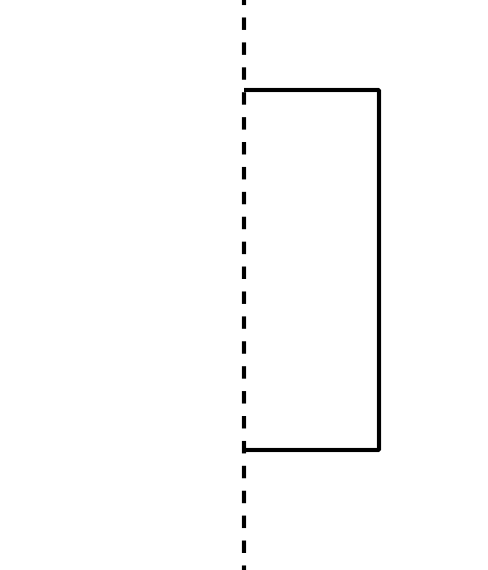 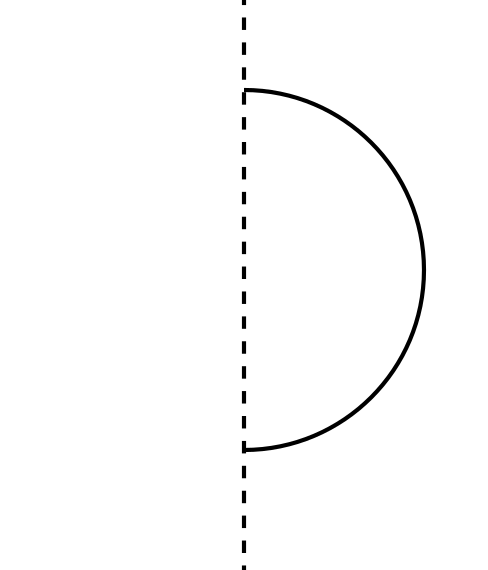 (From Unit 5, Lesson 1.)Tyler and Jada wish to find the value of , the length of side  in this triangle. Tyler decides to set up the equation . Jada says she prefers an equation that has  in the numerator. What is an equation she could use instead?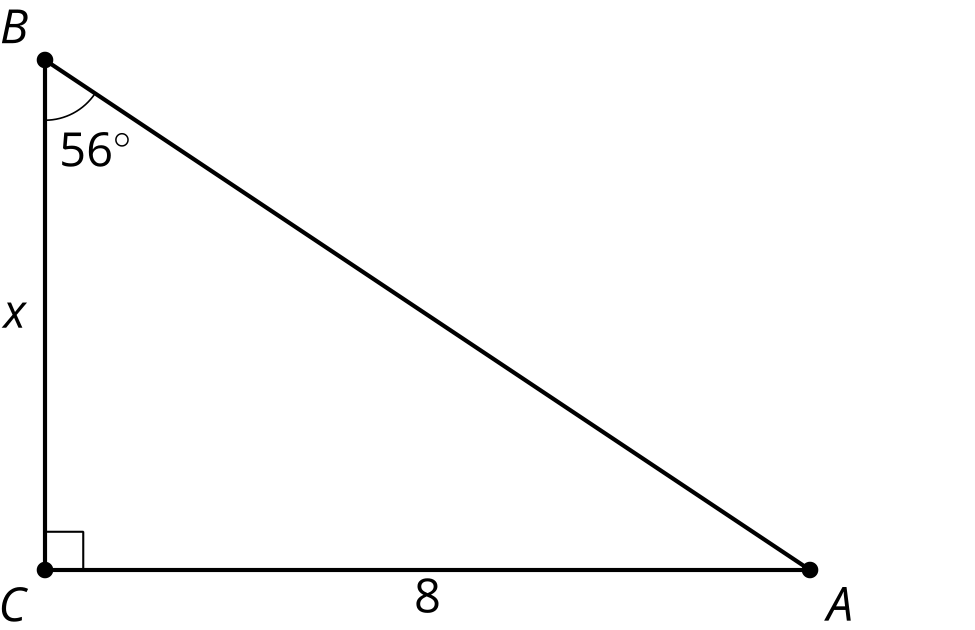 ​​​​(From Unit 4, Lesson 8.)Triangles  and  are isosceles. Angle  has a measure of 110 degrees and angle  has a measure of 22 degrees. Find the measure of angle . and 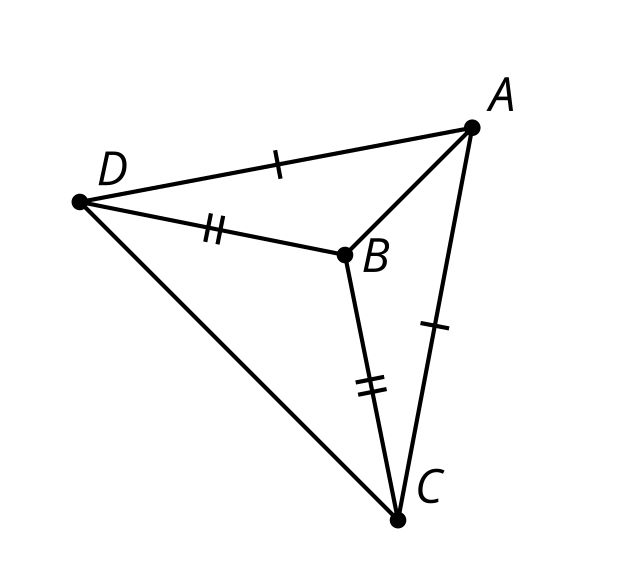 (From Unit 2, Lesson 6.)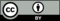 © CC BY 2019 by Illustrative Mathematics®